заявки принимаются до 1 февраля 2018 года (включительно)на почту trudfest@mail.ru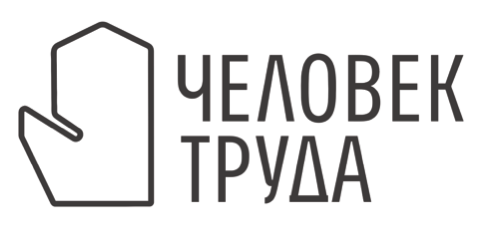 Третий Российский фестиваль кино и интернет-проектов     ЧЕЛОВЕК ТРУДА Заявляю, что действительно уполномочен правообладателями, создателями проекта (формат и название проекта) __________________________________________________________________________заявить данный проект для участия в Третьем российском фестивале кино и интернет-проектов «Человек труда».Удостоверяю достоверность информации о проекте в заявке, согласен с правиламиТретьего российского фестиваля кино и интернет-проектов «Человек труда» в соответствии с опубликованным на сайте Фестиваля Положением о Фестивале._____________________     ____________________________    _____   ______________ 201__ г.подпись                                        расшифровка подписиДля участия в Фестивале на электронную почту до 1 февраля 2018 trudfest@mail.ru высылаются:Подписанная заявка на участие в Фестивале в электронном виде с обязательной ссылкой на проект для просмотра или для скачивания;Электронная ссылка на копию проекта на файло-обменных интернет-ресурсах. Проект отправляется через файлообменник для скачивания в формате «mp4» или «mov»; для демонстрации кинофильмов может использоваться DCP-копия. Краткая информация об авторах и команде проекта (биография и фильмография в формате «doc») и цветные фото авторов и команды в формате «jpeg»;Кадры из созданного проекта, постер проекта; Логотип студии и партнеров (если имеются) – в «png» или «corel». Заявка «РАЗРАБОТКА ПРОЕКТА ИГРОВОГО ФИЛЬМА» отправляется по электронной почте в виде презентации в формате «doc» или «pdf». Презентация проекта должна включать: название, авторов проекта, аннотацию, синопсис от 1,5 до 3 страниц, библию основных персонажей – образы / референсы главных героев фильма с их полным описанием, эскизы / концепт-арты проекта, референсные основные локации фильма, ссылку для скачивания в формате «mp4» или «mov» пилотного, до 3 минут, эпизода будущего фильма в референсных или реальных локациях, календарный план производства и планируемый бюджет проекта, основные маркетинговые решения и форматы по продвижению проекта к зрителям, оценка бюджета на маркетинг;После получения ответного письма от фестиваля на электронный адрес, с которого была отправлена заявка, заявка считается принятой. Контактная информация:+7  343  287 87 88 		trudfest@mail.ru 		www.trudfest.ruОБЩИЕ ДАННЫЕ ПО ПРОЕКТУОБЩИЕ ДАННЫЕ ПО ПРОЕКТУОБЩИЕ ДАННЫЕ ПО ПРОЕКТУОБЩИЕ ДАННЫЕ ПО ПРОЕКТУОБЩИЕ ДАННЫЕ ПО ПРОЕКТУОБЩИЕ ДАННЫЕ ПО ПРОЕКТУОБЩИЕ ДАННЫЕ ПО ПРОЕКТУНазвание проектаВозраст авторовдо 30 летстаршеФормат  (подчеркнуть)ФИЛЬМ/СЕРИАЛ  ДОКУМЕНТАЛЬНЫЙ ФИЛЬМ ТЕЛЕПРОГРАММАИНТЕРНЕТ-ПРОЕКТРАЗРАБОТКА ПРОЕКТАИГРОВОГО ФИЛЬМАРАЗРАБОТКА ПРОЕКТАИГРОВОГО ФИЛЬМАСценарист, ФИОтелефон / e-mailРежиссер, ФИОтелефон / e-mailПродюсер, ФИОтелефон / e-mailСсылка для скачивания проекта в формате mp4 или для просмотра(для Заявки РАЗРАБОТКА ПРОЕКТА – ссылка на трейлер или эпизод будущего фильма и ссылка на презентацию проекта и синопсис )КОНТАКТЫКОНТАКТЫКОНТАКТЫКОНТАКТЫКОНТАКТЫКОНТАКТЫКОНТАКТЫСсылки на аккаунт проекта в соцсетяхСсылка на постер проектаПравообладатель проектаСайт студииТелефон студииe-mail  студииГОД ПРОЕКТА (не ранее 01.02.2014)РЕГИОНРЕГИОНРЕГИОНГОРОДСТРАНАСТРАНААННОТАЦИЯ ПРОЕКТА АННОТАЦИЯ ПРОЕКТА АННОТАЦИЯ ПРОЕКТА АННОТАЦИЯ ПРОЕКТА АННОТАЦИЯ ПРОЕКТА АННОТАЦИЯ ПРОЕКТА АННОТАЦИЯ ПРОЕКТА 